14/04AMBIENTESSe propone a los estudiantes que lean las páginas 80 y 81 del libro para entender la definición de ambientes, su clasificación y los factores bióticos y abióticos que encontramos en cada uno de ellos.ACTIVIDAD: LEE LOS SIGUIENTES TEXTOS Y LUEGO RESPONDE EN LA CARPETA LAS PREGUNTAS DE LA ACTIVIDAD DE PA PÁGINA 81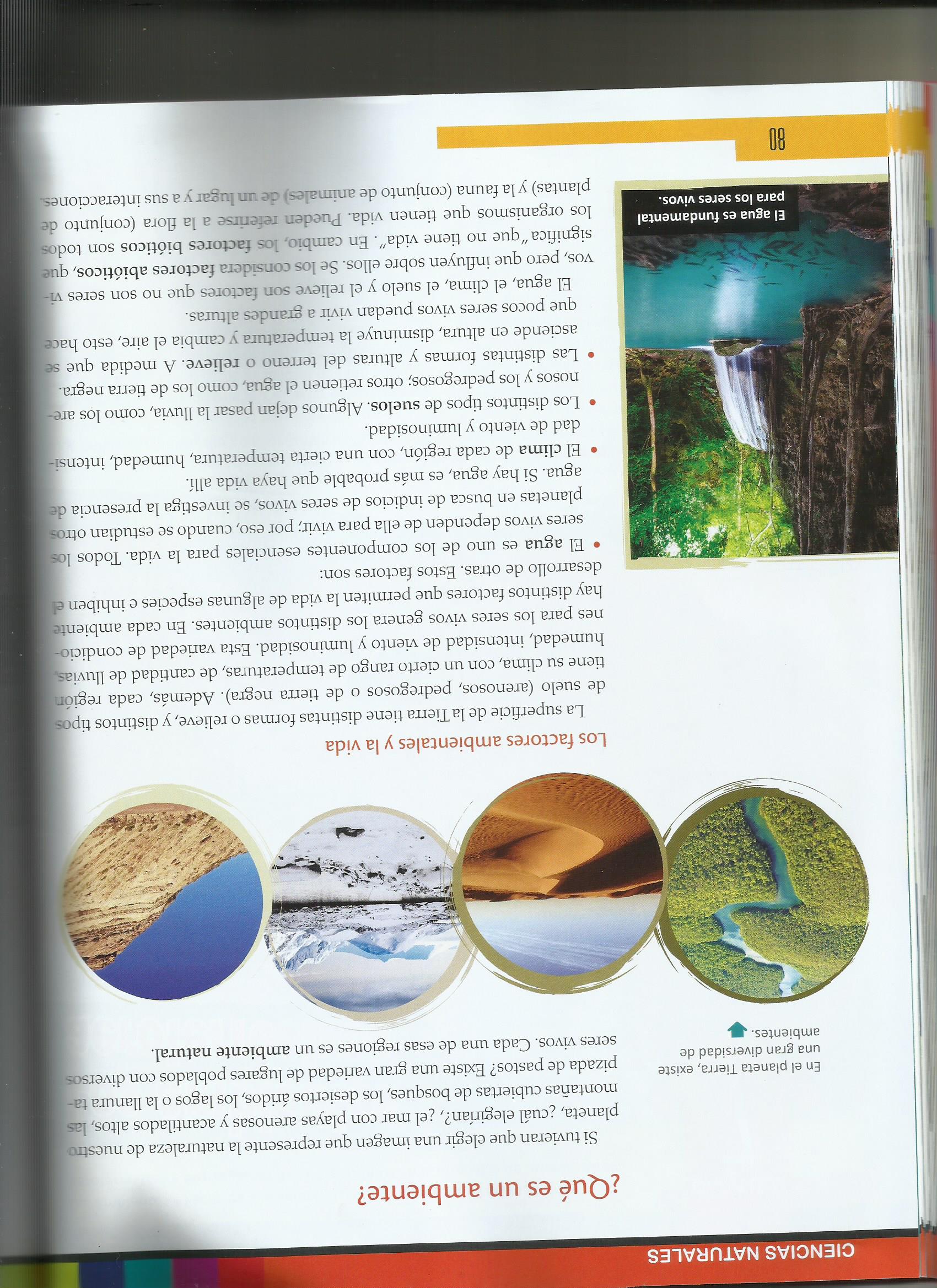 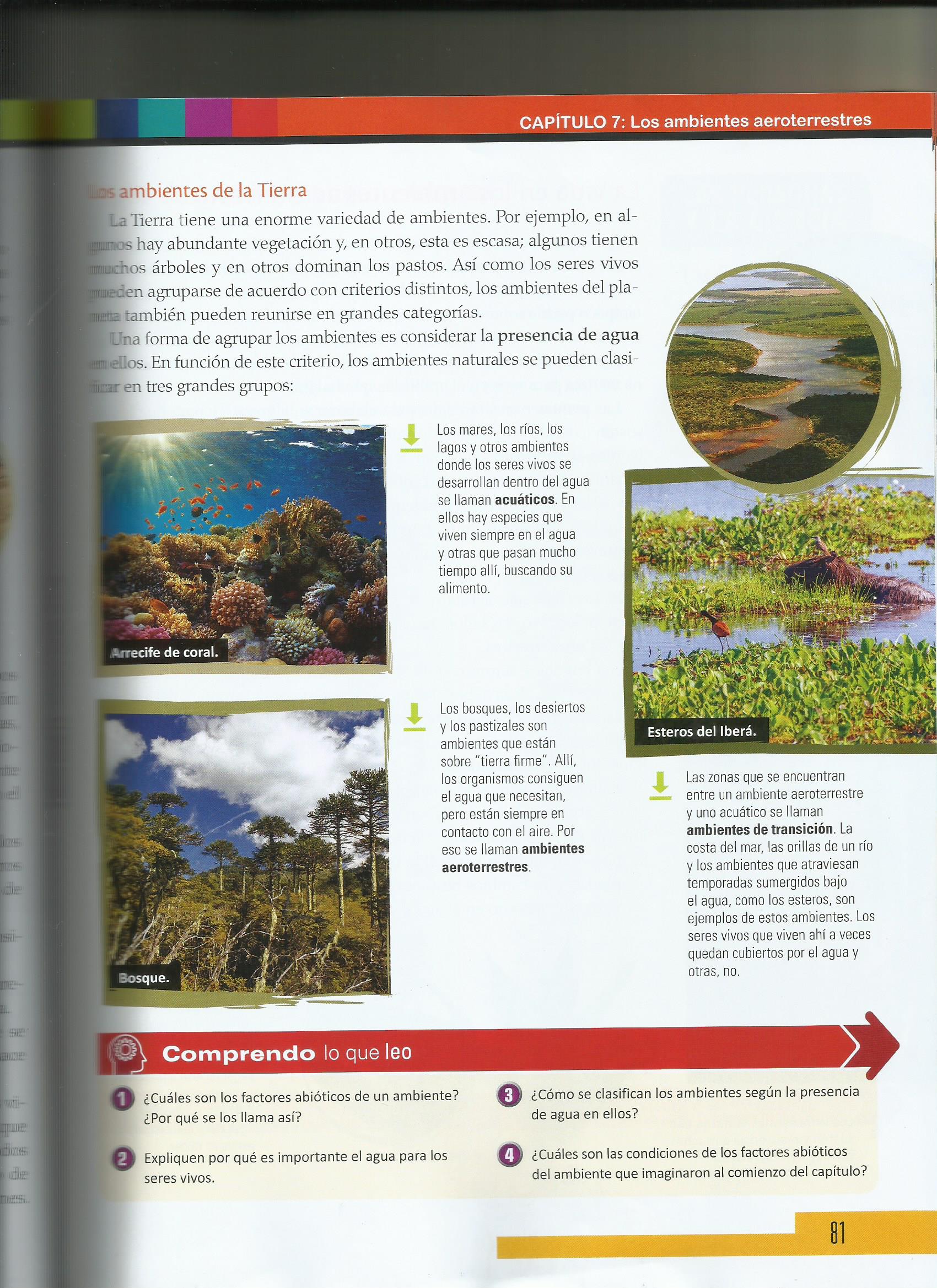 LUEGO DE LEER CUÉNTAME¿Pudiste comprender sin problemas lo que leíste?------------------------------------------------------------------------------------------------------------------------------¿Te lo tuvieron que leer y explicar?------------------------------------------------------------------------------------------------------------------------------¿Cómo te resultó la actividad que debiste responder?-----------------------------------------------------------------------------------------------------------------------------EVALUACIÓN: ¿Respondió de manera correcta demostrando entender lo leído?